Procedura kontaktów z rodzicami/opiekunami prawnymi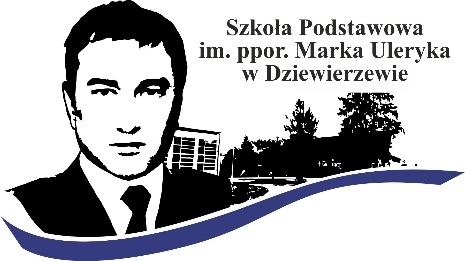 obowiązująca w Szkole Podstawowejim. ppor. Marka Uleryka w DziewierzewieCele ogólneCelem procedury jest wprowadzenie jednolitego systemu współpracy z rodzicami/ prawnymiopiekunami w zakresie wzajemnej komunikacji dla szeroko pojętego dobra wychowanków.Odpowiednio zorganizowane i celowe współdziałanie szkoły i rodziny przynosi wiele korzyści. Sprzyja lepszemu poznaniu i rozumieniu uczniów przez nauczycieli i rodziców/opiekunów prawnych, uzgodnieniu właściwego podejścia wychowawczego, udzieleniu sobie wzajemnej pomocy oraz stwarzaniu właściwej atmosfery wychowawczej w szkole i w domu.Respektowanie przez szkołę i rodziców/opiekunów prawnych ustalonych zasad kontaktu ułatwia współpracę. Rodzice stają się partnerami w realizacji zadań szkoły, a nauczyciele i wychowawcy partnerami rodziców w nauczaniu i wychowaniu dzieci.Założenia ogólneProcedura dotyczy rodziców/ opiekunów prawnych, nauczycieli, wychowawców, pedagogów, wychowawców świetlicy, dyrektora szkoły.Rodzic/opiekun prawny ma prawo do informacji na temat swojego dziecka.Informacje o uczniu przekazywać może wychowawca, nauczyciel przedmiotu, pedagog,wychowawca świetlicy, dyrektor szkoły.Informacje przekazywane są w formie ustnej lub pisemnej, drogą elektroniczną, mailową lub telefoniczną. Miejscem kontaktów rodziców/opiekunów prawnych z nauczycielami, wychowawcami, pedagogiem, dyrekcją jest szkoła, a w uzasadnionych przypadkach - miejsce zamieszkania ucznia. Wyklucza się uzyskiwanie informacji o uczniu od wychowawcy, nauczycieli poza terenem szkoły (np. na ulicy, w sklepie itp.).Wszelkich informacji dotyczących ucznia udziela się wyłącznie jego rodzicom/ prawnym opiekunom. Udzielanie jakiejkolwiek informacji na temat ucznia innej osobie wymaga stosownego upoważnienia złożonego u wychowawcy klasy przez rodzica/opiekuna prawnego (zasada ta dotyczy również udziału w zebraniu).Rozmowa z rodzicem/opiekunem prawnym ma być nie tylko wymianą informacji, lecz także wspólnym ustaleniem strategii postępowania z dzieckiem.Rodzice/opiekunowie prawni mający zastrzeżenia do zachowania innego dziecka na terenie szkoły zobowiązani są przekazać swoje uwagi wyłącznie wychowawcy klasy, pedagogowi lub dyrekcji szkoły. Wyklucza się bezpośrednią interwencję rodzica w stosunku do tegoż dziecka.W przypadku zaistniałej sytuacji spornej każda ze stron zobowiązana jest do kulturalnego wyrażania swojej opinii. Każde naruszenie godności uczestników spotkania może być przekazywane odpowiednim służbom.Sytuacje konfliktowe mające miejsce poza terenem szkoły lub na zajęciach pozalekcyjnych prowadzonych przez podmioty zewnętrzne należy wyjaśnić z osobami prowadzącymi zajęcia lub bezpośrednio z rodzicami/opiekunami prawnymi dzieci.Ze względu na bezpieczeństwo dzieci rodzice/opiekunowie prawni przebywający na terenie szkoły nie mogą zakłócać pracy szkoły, a w szczególności przebywać na korytarzach szkolnych w czasie trwania lekcji.Rodzice i nauczyciele w trosce o poziom kontaktów i współpracy przestrzegają powyższegoregulaminu.Zasady kontaktów bezpośrednichKontakty bezpośrednie rodziców/opiekunów prawnych ze szkołą odbywają się w formie:zebrań ogólnych dyrekcji szkoły z rodzicami,zebrań ogólnych z zaproszonymi specjalistami,zebrań z wychowawcą klasy,spotkań indywidualnych z wychowawcą lub poszczególnymi nauczycielami przedmiotówz inicjatywy nauczyciela lub rodzica/opiekuna prawnego,spotkań z pedagogiem z inicjatywy pedagoga lub rodzica/opiekuna prawnego,spotkań rady rodziców z udziałem dyrektora szkoły,udziału  rodziców/opiekunów  prawnych  w  organizowanych  przez  klasę  lub  szkołęimprezach, festynach, uroczystościach,innych spotkań wynikających z potrzeb rodziców i nauczycieli.Zebrania ogólne odbywają się według ustalonego harmonogramu, podanego rodzicom/ opiekunom prawnym na wrześniowym zebraniu.Informacje o terminie każdego zebrania zamieszczane są dodatkowo:na stronie internetowej szkoływ dzienniku elektronicznym przez wychowawców - co najmniej pięć dni przed zebraniem.Udział rodziców/opiekunów prawnych w zebraniach z wychowawcą jest obowiązkiem rodzica/opiekuna prawnego. W sytuacji, gdy rodzic/opiekun prawny z przyczyn od niego niezależnych nie może wziąć udziału w zebraniu, powinien wcześniej uprzedzić o tym fakcie wychowawcę i przyjść do szkoły na indywidualne spotkanie w terminie uzgodnionym przez obydwie strony – najpóźniej do dwóch tygodni od dnia, w którym odbyło się zebranie.W przypadku nieobecności rodzica/opiekuna prawnego na dwóch kolejnych zebraniach oraz braku jakiegokolwiek z nim kontaktu, wychowawca zawiadamia w formie pisemnej (załącznik nr 1 do Procedury) rodzica/opiekuna prawnego o konieczności spotkania w szkole.Jeżeli rodzic/opiekun prawny jest nieobecny na zebraniu, nauczyciel ani wychowawca klasy nie mają obowiązku dodatkowego zawiadamiania o ocenach poza określonym w szkole systemem dziennika elektronicznego. Nie dotyczy to przewidywanych rocznych ocen niedostatecznych lub przewidywanego nieklasyfikowania oraz przewidywanej negatywnej oceny rocznej zachowania.Na prośbę rodzica/opiekuna prawnego wychowawca lub pedagog udostępnia rodzicowi informacje dotyczące jego dziecka przetwarzane w dzienniku elektronicznym.W sytuacjach tego wymagających nauczyciel/wychowawca zaprasza rodzica/opiekuna prawnego na spotkanie indywidualne. Jeżeli rodzic/opiekun prawny dwukrotnie odmówi przybycia, zawiadomienie o konieczności przyjścia do szkoły wystosowane jest w formie pisemnej (załącznik nr 1 do Procedury). Jeśli rodzic nadal odmówi przybycia, sprawa zostaje potraktowana jako zaniedbanie i zostanie zgłoszona do odpowiednich instytucji.Miejscem kontaktów nauczycieli i rodziców/opiekunów prawnych na terenie szkoły mogą być sale lekcyjne, pokój nauczycielski, świetlica szkolna oraz gabinety - dyrektora, pedagoga, logopedy.Indywidualne rozmowy nie mogą zakłócać toku pracy dydaktyczno – wychowawczej nauczyciela (poza nagłymi sprawami). Nauczyciel nie udziela informacji rodzicom/opiekunom prawnym w trakcie prowadzonych przez siebie zajęć szkolnych oraz w trakcie pełnienia dyżurów międzylekcyjnych.Jeżeli rodzic/prawny opiekun wyrazi potrzebę indywidualnego kontaktu z wychowawcą lub nauczycielem, spotkanie planowane jest w terminie odpowiednim dla obydwu stron.W sytuacjach uzasadnionych wychowawczo w zebraniach lub spotkaniach  indywidualnychmogą wziąć udział osoby trzecie, np. pedagog, specjalista czy dyrektor szkoły.Zasady kontaktów za pośrednictwem dziennika elektronicznegoPrzekazywanie informacji rodzicom/opiekunom prawnym w dzienniku elektronicznym ma na celu usprawnienie komunikacji oraz łatwy podgląd postępów w nauce swojego dziecka, informacji odnośnie zachowania dziecka, jak również kontrolę realizacji obowiązku szkolnego.Szkoła  zapewnia  rodzicowi/opiekunowi  prawnemu  dostęp  do  komputera  z  Internetempo wcześniejszym uzgodnieniu terminu.Każdy rodzic/prawny opiekun po otrzymaniu loginu i hasła ma obowiązek niezwłocznie zarejestrować się na stronie portalu VULCAN i systematycznie odczytywać zamieszczane w dzienniku elektronicznym komunikaty.W  dzienniku  elektronicznym  do  przekazywania  i  wymiany  informacji  służą  moduły:WIADOMOŚCI, OGŁOSZENIA, TERMINARZ, UWAGI, OCENY, FREKWENCJA.Moduł WIADOMOŚCI (komunikator)  służy do komunikacji i przekazywania informacji z możliwością informacji zwrotnej. Odczytanie informacji przez odbiorcę, zawartej w module WIADOMOŚCI, jest równoznaczne z przyjęciem do wiadomości treści komunikatu, co potwierdzone zostaje automatycznie odpowiednią adnotacją systemu przy wiadomości. Adnotację potwierdzającą odczytanie wiadomości w systemie uważa się za równoważną dostarczeniu jej do rodzica/prawnego opiekuna ucznia, jak również do wychowawcy, nauczyciela, dyrektora czy sekretariatu szkoły.Jeżeli wymaga tego komunikat wysłany przez dziennik elektroniczny, osoby zainteresowane (nauczyciel, wychowawca, pedagog, rodzic/prawny opiekun) zobowiązane są w ciągu trzech dni roboczych udzielić krótkiej informacji zwrotnej.W przypadku nieobecności w pracy nauczyciela/wychowawcy/pedagoga spowodowanej np.chorobą, termin odpowiedzi może zostać wydłużony do momentu powrotu do pracy.Komunikator nie służy do wyrażania prywatnych opinii, stanowisk, czy też reprezentowania własnych poglądów.Informacje dotyczące zachowania ucznia mogą być wysyłane do rodzica/prawnego opiekuna za pomocą modułu UWAGI. Wiadomości oznaczone jako UWAGI są automatycznie dodawane do kartoteki danego ucznia z podaniem:daty wysłania uwagi,imienia i nazwiska nauczyciela wpisującego uwagę,adresata,treści uwagi,daty odczytana przez rodzica/prawnego opiekuna.Wychowawca klasy na życzenie rodzica/prawnego opiekuna może udostępnić papierowy wydruk, który jest przewidziany dla konta rodzica/prawnego opiekuna w systemie dziennikaelektronicznego.W razie nieobecności wychowawcy informację o ocenach i uwagach udostępnić może rodzicowi/prawnemu opiekunowi nauczyciel przedmiotu, pedagog lub dyrektor szkoły po zweryfikowaniu, czy osoba jest uprawniona, w sposób uniemożliwiający wgląd w dane innych uczniów.W przypadku braku dostępu do Internetu, a tym samym do dziennika elektronicznego, rodzic/prawny opiekun kontaktuje się z wychowawcą/nauczycielem bezpośrednio lub w inny ustalony wspólnie na początku roku szkolnego sposób.Wynikłe w czasie kontaktu sprawy trudne lub też wymagające udziału osób trzecich (nauczyciela przedmiotu, pedagoga, dyrektora szkoły) należy rozwiązać niezwłocznie. W celu sprawnego  znalezienia  rozwiązania  osoby  zainteresowane  mogą  zostać  poproszone o bezpośredni kontakt.Zasady kontaktu mailowego, telefonicznego i SMS - owegoRodzice/opiekunowie prawni mogą komunikować się z wychowawcą, nauczycielem, pedagogiem, sekretarzem szkoły, wicedyrektorem lub dyrektorem za pomocą służbowych skrzynek mailowych w aplikacji Gmail.Jeżeli wymaga tego wiadomość przesłana w aplikacji Gmail osoby zainteresowane (nauczyciel, wychowawca, pedagog, rodzic/prawny opiekun) zobowiązane są w ciągu trzech dni roboczych udzielić krótkiej informacji zwrotnej.W przypadku nieobecności w pracy nauczyciela/wychowawcy/pedagoga spowodowanej np.chorobą, termin odpowiedzi może zostać wydłużony do momentu powrotu do pracy.Aplikacja Gmail nie służy do wyrażania prywatnych opinii, stanowisk, czy też reprezentowania własnych poglądów.Rodzice/opiekunowie prawni zobowiązani są do podania sposobu szybkiego i skutecznego kontaktu telefonicznego ze szkołą w sytuacjach nagłych (co najmniej dwa numery telefonów rodziców/osób zdeklarowanych do szybkiego odbioru dziecka w razie potrzeby) oraz zadbania, aby kontakt ten był skuteczny (poprzez systematyczne sprawdzanie połączeń telefonicznych w ciągu dnia).Telefoniczna informacja o nagłej potrzebie odebrania dziecka ze szkoły przekazana zostaje przez sekretarza szkoły lub wychowawcę z telefonu służbowego.Kontaktowanie się z nauczycielem poprzez jego prywatny numer telefonu odbywa się tylko i wyłącznie za zgodą nauczyciela, i na zasadach przez niego określonych.Zasady usprawiedliwiania nieobecności dziecka w szkole oraz zwolnienia z zajęć szkolnychJeśli rodzic/opiekun prawny wie, że dziecko będzie nieobecne w szkole dłużej niż trzy dni, zobowiązany jest powiadomić przez dziennik elektroniczny wychowawcę o przyczynie tejże nieobecności.Usprawiedliwianie nieobecności dziecka powinno nastąpić:do 14 dni po jego powrocie do szkoły,w formie pisemnej lub drogą elektroniczną poprzez komunikator.Zwolnienie ucznia z zajęć szkolnych możliwe jest tylko pod warunkiem pisemnego oświadczenia rodzica/opiekuna prawnego lub osobistego odebrania dziecka ze szkoły. Każde wyjście ucznia ze szkoły bez spełnienia powyższych warunków będzie uznane za ucieczkę.Wszelka korespondencja dotycząca usprawiedliwienia nieobecności dziecka na zajęciach,  prowadzona jest w formie pisemnej lub drogą elektroniczną.Kolejność zgłaszania przez rodzica/opiekuna prawnego spraw różnychW przypadku uzasadnionej potrzeby wszelkie sprawy dotyczące pracy szkoły, ocen, zachowania, stanu zdrowia dziecka itp. rodzice/prawni opiekunowie kierują w następującej kolejności do:wychowawcy klasy,nauczyciela przedmiotu, wychowawcy świetlicy,pedagoga,sekretariatu szkoły (nr telefonu 52 384 10 15),a w wyjątkowych przypadkach, po przebyciu wskazanej wyżej drogi służbowej, do dyrektora szkoły.Dokumentowanie kontaktówObecność na zebraniu rodzic/prawny opiekun potwierdza złożeniem podpisu na liścieprzygotowanej przez wychowawcę klasy.W trakcie zebrania jeden z rodziców/opiekunów prawnych ujmuje w protokole wszystkieporuszone na zebraniu zagadnienia.Rodzic/opiekun prawny potwierdza własnoręcznym podpisem na liście przekazanej przezwychowawcę fakt zapoznania się:z dokumentami regulującymi pracę szkoły (statut, przedmiotowe zasady oceniania, regulamin oceniania zachowania uczniów),z informacją o możliwości wglądu w bibliotece szkolnej w wymienione w pkt. 1) dokumenty.Informacja o indywidualnym kontakcie z rodzicem/opiekunem prawnym odnotowana jest przez wychowawcę w dzienniku elektronicznym (nazwisko ucznia, nazwisko rodzica/opiekuna prawnego, data i temat rozmowy).W sytuacjach problemowych wychowawca, nauczyciel przedmiotu, pedagog lub dyrektor szkoły sporządza notatkę służbową (załącznik nr 2 do Procedury – Notatka służbowa ze spotkania z rodzicem/opiekunem prawnym), która przechowywana jest w dokumentacji szkolnej.Każdorazowy  kontakt  rodzica/opiekuna  prawnego  z  pedagogiem  rejestrowany  jestw Dzienniku pedagoga szkolnego.Druki pisemnego zawiadomienia rodzica/opiekuna prawnego o konieczności spotkaniaw szkole (załącznik nr 1 do Procedury) wydawane są wychowawcom w sekretariacie szkoły.pieczątka szkołyZałącznik nr 1 do Procedury kontaktów z rodzicami/prawnymi opiekunamiobowiązującej w Szkole Podstawowej im. ppor. Marka Uleryka w DziewierzewieDziewierzewo, dnia …………………ZAWIADOMIENIE RODZICA O KONIECZNOŚCI SPOTKANIA W SZKOLE…………………………………………………………… (imię i nazwisko rodzica/opiekuna prawnego)Proszę o obowiązkowe przybycie do szkoły w dniu……………..… o godz.	w celu…………………………………………………………………….….……….……………………….......………………………………………………………………………………………………………… Proszę o  potwierdzenie  przybycia  w  ww.  terminie  do  szkoły  poprzez komunikatorw dzienniku elektronicznym lub telefonicznie w sekretariacie szkoły (nr telefonu: 52 384 10 15).W przypadku braku możliwości stawienia się Pani/Pana w szkole, proszę w ciągu 3 dni od otrzymania niniejszego pisma o kontakt poprzez komunikator lub drogą telefoniczną w celu ustalenia innego, dogodnego dla obydwu stron terminu spotkania.……….……..…………………….Czytelny podpis wychowawcypieczątka szkołyZałącznik nr 2 do Procedury kontaktów z rodzicami/prawnymi opiekunami obowiązującej w Szkole Podstawowej im. ppor. Marka Uleryka w DziewierzewieNOTATKA SŁUŻBOWAZE SPOTKANIA Z RODZICAMI/ OPIEKUNAMI PRAWNYMI UCZNIA W SZKOLEData spotkania: ………………………Imię i nazwisko rodzica/prawnego opiekuna:…………………………………………………….….. Imię i nazwisko ucznia:……………………………………………….………………… klasa……… Imię i nazwisko wychowawcy/nauczyciela:……………………..…………………………..………… Inne osoby biorące udział w spotkaniu:……………………………………………………………….……………………………………………………………………………………………………...……Przedmiot spotkania: ……………………………………………………………….……………….………………….………………………………………………………………………….……….……………………………………….……..…………….……..……………………………………………………………………………………………………………………………………………………….………….……………………………………………………………………………………………..…..…………….……………………………………………………………………………………………………………………………………………………………………………………………….……………………………………………………………………………………………………………….……………………………………………………………………………………………………….………………………………………………………………………………………………………….……Wspólne ustalenia i wnioski:………………………………………………………………………………………………………………………………………………………………………………………………………………………………………………………………………………………………………………………………………………………………………………………………………………………………………………………………………………………………………………………………………………………………………………………………………………………………………………………………………………………….………	….………………….…………Podpis rodzica/prawnego opiekuna	Podpis wychowawcy/nauczyciela……………………..…	……………………………	…………………………...Podpis innych osób biorących udział w spotkaniu